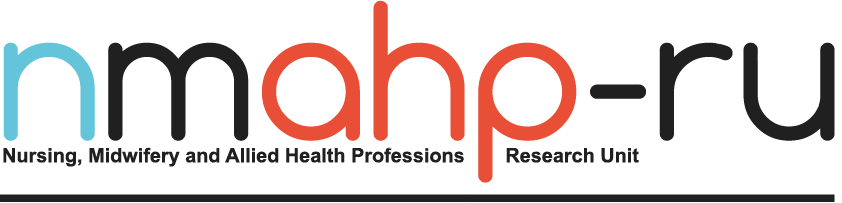 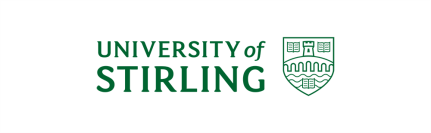 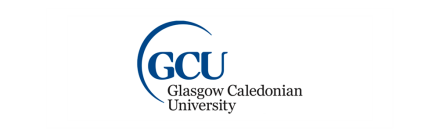 STAKEHOLDER INVITATION: PUBLIC INVOLVEMENT OPPORTUNITY TO TAKE PART IN RESEARCHDoes your child experience constipation or did you personally experience childhood constipation?  If so, then we would really like to hear from you. We want to bring together as much information as we can about the best ways to manage childhood constipation. This will help us make sure that health professionals and parents know what treatments might work best for a child with constipation. We will bring this information together by doing a “systematic review”.  A systematic review is a type of research study which finds and brings together published evidence to answer a question.To make sure that our systematic review answers questions which are important to carers/family of all children with constipation and to young people who had childhood constipation, we want to involve people with lived experience in our project.  If you live anywhere in the UK, and have experience of childhood constipation, then your experiences are important to us.  What will I have to do if I take part?You will need to speak to us or alternatively, you could write to us.  You can do this by either:1) Coming to a meeting at Glasgow Caledonian University on 8th November 2018, 11:00 to 13:00. OR2) Arranging to speak to us by telephone or Skype at a time that suits you.OR3) Sending an e-mail to us.We would really like to know about your experience, and how you dealt with constipation and what was important to you.  We would also like to get your ideas and opinions about what information we should include in our systematic review, and what you think might be the most useful way to bring this information together.We might ask you if you would read and comment on our plans for our review, but you would not have to do this if you did not want to.Will you pay my expenses if I come to the meeting?Yes; we would pay your travel expenses and/or childcare costs to come to the meeting.  We would ask you to keep any receipts. For any phone calls that need to take place, we would call you so that you did not incur any call charges. What happens after the initial meeting/chat?We are going to write a short plan and apply for some money to fund our project.  We are going to submit this to the National Institute for Health Research (NIHR), who have asked for research plans on this topic. You can find more information by clicking on the following link: NIHRlink. If our project is chosen to be funded, then we will carry out the planned systematic review.  If our project is not chosen to be funded, then we will not do any more on this.What happens if your systematic review is funded?Having people with experience of constipation involved in our review is very important to us.  If our planned systematic review is funded, we plan to set up a group of around 10-12 people who can give us guidance, and help us produce the review.  You could choose to be part of that group if you wanted to.  We would give you information about what people in that group would do to help you make your decision. This would include information about meeting dates, and payment of expenses, as well as what the group would do to help produce the review.    How do I get in contact?If you are interested in speaking to us about our project, or would like to find out more information, then please contact Lorna Booth by telephone: 0141 273 1358 or by email: success@gcu.ac.uk.We look forward to hearing from you. 